Zürich, 15. September 2021Schutzkonzept für Jungschar-Nachmittage und andere JEMK-Aktivitäten gültig ab 13.09.2021Für JEMK-Aktivitäten drinnen gilt:Jungschar findet wenn irgendwie möglich draussen statt.In einer beständigen Gruppe von bis zu 30 Personen (Teilnehmende + Leitende) sind Aktivitäten drinnen möglich, allerdingsmit Maskenpflicht für alle ab 12 Jahren undohne Essen und Trinken undmit Ausnutzung von maximal zwei Dritteln der Raumkapazität.Konkrete Beispiele: JS-Nami ohne Zvieri, Teamhöck ohne VerpflegungBei allen anderen Aktivitäten drinnen braucht’s ein Zertifikat für alle über 16 Jahre. Konkret z.B. bei folgenden Aktivitäten:JS-Nami mit mehr oder weniger als 30 Personen, aber externen Gästen (keine beständige Gruppe).JS-Nami mit Essen und TrinkenLagerrückblick mit Elternregionales HL-Kafi mit mehr oder weniger als 30 PersonenJS-Nami mit mehr als 30 Personen (Teilnehmende + Leitende)Das Zertifikat muss zwingend vom Organisator überprüft werden (mit einer App, hier für iOS, hier für Android). Es braucht einen amtlichen Ausweis für die Kontrolle.Für JEMK-Aktivitäten draussen gilt: Für JS-Nachmittage uä. gibt es keine neuen Einschränkungen, weder müssen Masken getragen werden, noch Abstand gehalten werden.Schutzkonzept für Jungschar-Nachmittage und andere JEMK-Aktivitäten Gültig ab 13.09.2021
(Lager und Kurse ausgenommen)GrundsätzlichesWir setzen im Rahmen der von den Behörden festgesetzten Verhaltensregeln auf Eigenverantwortung. Das gilt für alle – für die Mitarbeitenden, für jene, die eine Veranstaltung planen und durchführen, für jene, die daran teilnehmen, und für all jene, die zu den besonders gefährdeten Personen gehören.Das Schutzkonzept für JEMK-Aktivitäten basiert auf den Rahmenvorgaben für Schutzkonzepte im Sport, welche von den Bundesämtern für Sport (BASPO) und Gesundheit (BAG) sowie Swiss Olympic erstellt wurden. Das Konzept soll das Ausüben von Jungschar Angeboten (ausgenommen Lager und Kurse mit Übernachten) ermöglichen und sicherstellen, dass dabei die Vorgaben des Bundes zum Schutz gegen das Coronavirus eingehalten werden.Es dient als Vorgabe für die lokalen JEMK Aktivitäten, insbesondere Jungscharnachmittagen, und kann von den JEMK Mitgliedsvereinen (Ortsjungscharen) erweitert und konkretisiert werden.Für die Umsetzung der Schutzkonzepte sind die Ortsjungscharen verantwortlich. Wenn kein oder ein unzureichendes Schutzkonzept vorliegt, können Behörden Aktivitäten verbieten.Die hauptverantwortlichen Leitungspersonen kommunizieren die Inhalte des Schutzkonzepts ihren Leitungspersonen, den Teilnehmenden und deren Eltern/Erziehungsberechtigten sowie auch wichtigen Netzwerkpartnern (z.B. Verantwortlichen von Räumlichkeiten).AusgangslageDas vorliegende Schutzkonzept basiert auf den übergeordneten Grundsätzen zur Verhinderung der Weiterverbreitung des Coronavirus:Symptomfrei an die AktivitätEinschränkungenEinhaltung der Hygieneregeln des BAGPräsenzlisten (Rückverfolgung von engen Kontakten – Contact Tracing)Bezeichnung verantwortlicher PersonSymptomfrei an die JEMK-Aktivität3.1. KrankheitssymptomeTeilnehmende (Kinder, Leitungspersonen, etc.) mit Krankheitssymptomen oder mit Verdacht einer Ansteckung dürfen nicht an JEMK-Aktivitäten teilnehmen, falls sie über keinen aktuellen negativen Test einer zugelassen Teststelle verfügen.Gleiches gilt für Nicht-Geimpfte und Nicht-Genesene Personen, wenn im gleichen Haushalt lebende Personen die entsprechenden Krankheitssymptome aufweisen bzw. unter Verdacht einer Ansteckung stehen.3.2. Besonders gefährdete PersonenGemäss BAG kann für bestimmte Personen die Ansteckung mit dem neuen Coronavirus gefährlich sein. Denn vor allem bei ihnen kann die Erkrankung schwer verlaufen. Dies sind:Ältere Menschen, schwangere FrauenErkrankungen mit besonderen VirusvariantenPersonen mit bestehenden Vorerkrankungen (z.B. Bluthochdruck, chronische Atemwegserkrankungen, Diabetes, Erkrankungen und Therapien welche das Immunsystem schwächen, Herz-Kreislauf-Erkrankungen, Krebs, Adipositas Grad III).Die Teilnahme an JEMK-Aktivitäten ist freiwillig und der Entscheid zur Teilnahme und zum Engagement liegt bei den Teilnehmenden bzw. deren Eltern/Erziehungsberechtigten. Besonders gefährdete Leitende entscheiden in Absprache mit ihrer Ärztin/ihrem Arzt, über ihr Engagement im Leitungsteam und der Teilnahme an JEMK-Aktivitäten.Einschränkungen4.1. JEMK-Aktivitäten mit und ohne ZertifikatFür JEMK-Aktivitäten wie JS-Nachmittage oder andere kulturelle und sportliche Aktivitäten gibt es in Aussenbereichen keine Einschränkungen. Es gelten dieselben Regeln wie bisher. Eine Zertifikatspflicht bei Veranstaltungen draussen gibt’s erst ab 500 Personen (ohne Sitzpflicht), respektive 1000 Personen (mit Sitzpflicht). Wenn möglich finden JEMK-Aktivitäten draussen statt.Für JEMK-Aktivitäten wie JS-Nachmittage oder JS-Höcks im Innenbereich muss unterschieden werden:In einer beständigen Gruppe von bis zu 30 Personen (Teilnehmende + Leitende) sind Aktivitäten drinnen ohne Zertifikat möglich, allerdingsmit Maskenpflicht für alle ab 12 Jahren undohne Essen und Trinken undmit Ausnutzung von maximal zwei Dritteln der Raumkapazität.Konkrete Beispiele: JS-Nami ohne Zvieri, Teamhöck ohne VerpflegungBei allen anderen Aktivitäten drinnen braucht’s ein Zertifikat für alle über 16 Jahre. Konkret z.B. bei folgenden Aktivitäten:JS-Nami mit mehr oder weniger als 30 Personen, aber externen Gästen (keine beständige Gruppe).JS-Nami mit Essen und TrinkenLagerrückblick mit Elternregionales HL-Kafi mit mehr oder weniger als 30 PersonenJS-Nami mit mehr als 30 Personen (Teilnehmende + Leitende)regionale Anlässe drinnen oder Anlässe drinnen mit mehr als einer Jungschar mit mehr oder weniger als 30 PersonenDas Zertifikat dokumentiert eine Covid-19-Impfung, eine durchgemachte Erkrankung oder ein negatives Testergebnis. Das Zertifikat kann von jeder Person mit Hilfe der App "Covid Check" überprüft werden (hier für iOS, hier für Android). Das Zertifikat muss zwingend vom Organisator überprüft werden! Es braucht einen amtlichen Ausweis für die Kontrolle.4.2. Vor- und nach der AktivitätDie Teilnehmenden und Leitungspersonen kommen, wenn möglich individuell zu den Aktivitäten. Vor und nach der Aktivität sollen Teilnehmende und Leitungspersonen den Aktivitätsort möglichst rasch verlassen. Jüngere Kinder können von den Eltern/Erziehungsberechtigten zu den Aktivitäten begleitet werden. Bei der Übergabe ist es wichtig, dass die Distanzregeln von Eltern/Erziehungsberechtigten zu Leitungspersonen eingehalten werden können.4.3. MaskenBei Reisen im öffentlichen Verkehr oder Detailhändlerinnen gilt weiterhin die Maskenpflicht.Einhaltung der Hygieneregeln5.1. Hände waschenVor und nach der Aktivität waschen sich alle die Hände. Es besteht auch während der Aktivität jederzeit die Möglichkeit, die Hände mit Wasser und Seife zu waschen. Dies gilt für In- und Outdooraktivitäten.5.2. VerpflegungVerpflegung ist möglich, das Essen soll dabei nicht geteilt oder gemeinsam zubereitet werden. Bei Aktivitäten drinnen in der beständigen Gruppe mit weniger als 30 Personen ist eine Verpflegung nicht mehr möglich. 5.3. PräsenzlistenFür jede Aktivität wird eine Liste der anwesenden Personen geführt. Diese Präsenzlisten werden in jeder Jungschar zentral gesammelt. Da diese Listen von den Gesundheitsbehörden eingefordert werden können, müssen diese 14 Tage aufbewahrt werden.5.4. Kontakt zu anderenBei Aktivitäten im öffentlichen Raum ist darauf zu achten, dass der Abstand zu anderen Personengruppen gewährleistet ist. Von Aktivitäten in stark frequentierten öffentlichen Orten (z.B. Parks, beliebte Feuerstellen, Dorfplätzen usw.) ist nach Möglichkeit abzusehen. Um Gruppenansammlungen zu vermeiden, finden die Aktivitäten von unterschiedlichen Gruppen örtlich oder zeitlich getrennt statt. Bei zufälliger Begegnung zweier Gruppen ist die Abstandsregelung zu wahren und das Verweilen an derselben Örtlichkeit zu vermeiden. Verantwortliche PersonenDie Verantwortlichkeit für die Umsetzung des Schutzkonzepts liegt bei den Organisatoren der JEMK-Aktivitäten. Die Verantwortung liegt entsprechend in der Regel bei den Ortsjungscharen. Ausnahmen stellen Aktivitäten anderer Ebenen dar (z.B. Regionen).Jede Ortsjungschar bestimmt für jeden Jungschar-Nachmittag ein bis zwei Personen, welcheinnerhalb ihrer Jungschar die nötigen Informationen weitergeben,die Inhalte des Schutzkonzepts im Leitungsteam stufen- und altersgerecht thematisieren,die Umsetzung des Schutzkonzepts kontrollieren undnötigenfalls Anpassungen und Korrekturen vornehmen.Wichtig: Für jede Aktivität muss eine Person definiert werden, die für die Einhaltung der geltenden Rahmenbedingungen des Schutzkonzepts zuständig ist.Die Jungscharleitungen sind weiter für eine stufengerechte Information der Teilnehmenden, Eltern und weiterer Anspruchsgruppen bemüht. Die Umsetzung des Schutzkonzepts stellt eine Herausforderung dar. Die verantwortlichen Leitenden sollen deshalb nach Möglichkeit von den Coaches und weiteren Personen im Betreuungsnetzwerk unterstützt werden.Alle Teilnehmende und Leitende halten sich entsprechend solidarisch und mit hoher Selbstverantwortung an das Schutzkonzept.Kommunikation SchutzkonzeptDas vorliegende Schutzkonzept basiert auf den Vorlagen des BASPO. Das Konzept wird über die internen und externen Kommunikationskanäle (Website, Soziale Medien) kommuniziert. Dabei werden primär folgende Zielgruppen angesprochen:OrtsjungscharenRegionenJ+S CoachesDie Leitungspersonen kommunizieren die Inhalte des Schutzkonzepts ihren Leitungspersonen, Teilnehmenden und den Eltern sowie auch wichtigen Netzwerkpartnern (z.B. Verantwortliche für Räumlichkeiten).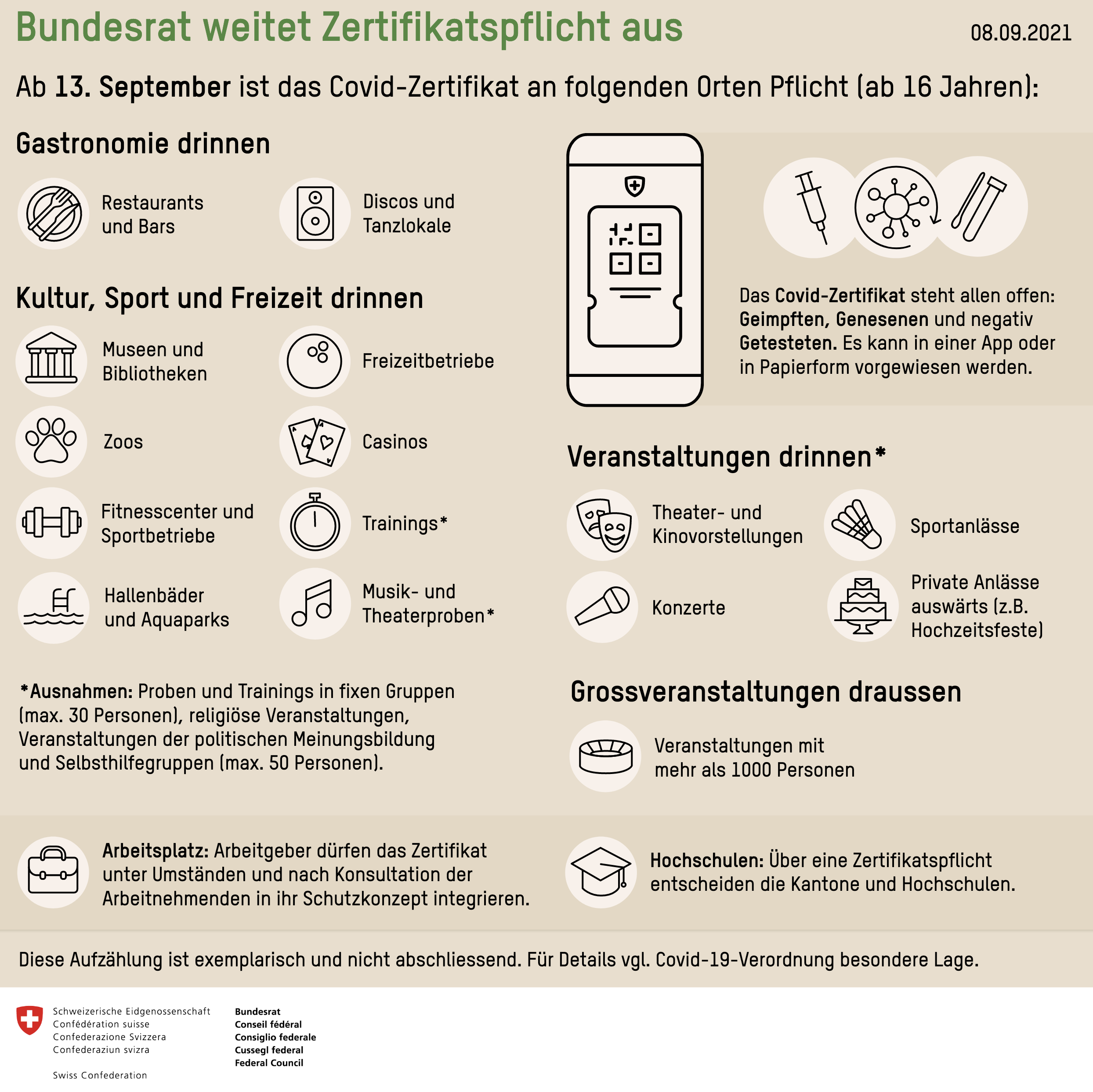 Hinweise: Es kann kantonale Unterschiede geben. Diese gilt es immer zu beachten Das Konzept basiert auf den vom Bund beschlossenen Massnahmen, welche ab 13. September 2021 gelten Das Schutzkonzept kann ab der 2. Seite so übernommen oder individuell angepasst und verwendet werden.Die Änderungen zur Vorversion sind gelb markiert